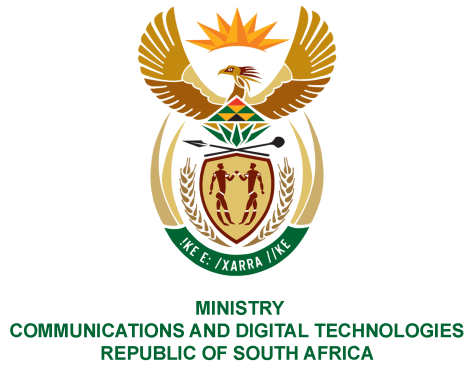 PARLIAMENT OF THE REPUBLIC OF SOUTH AFRICANATIONAL ASSEMBLYWRITTEN REPLYQUESTION NO: 1898DATE OF PUBLICATION:  13 MAY 2022QUESTION PAPER NO: 17Mr C Brink (DA) to ask the Minister of Communications and Digital Technologies:  Whether she has been informed that mailboxes and their enclosure at the corner of Rooihuiskraal and Panorama Road in the Reeds, Centurion, have been occupied as a makeshift housing shelter without the requisite facilities for water and sanitation, and that this effectively prevents customers of the Post Office from using the specified facility; if not, what is the position in this regard; if so, what action will be taken to restore and/or relocate the facility for its intended purpose? NW2234EREPLY:I have been advised by SAPO as follows:Plans are afoot to relocate and combine the mailboxes with the Wierda Park Box Lobby.Authorised for submission byMS. NONKQUBELA JORDAN-DYANIDIRECTOR-GENERAL (ACTING)DATE:Recommended/not recommended__________________________HON. PHILLY MAPULANE, MPDEPUTY MINISTER OF COMMUNICATIONS AND DIGITAL TECHNOLOGIESDATE: Approved/ not approved________________________________	HON. KHUMBUDZO NTSHAVHENI, MP MINISTER OF COMMUNICATIONS AND DIGITAL TECHNOLOGIESDATE: